ZDROJEUčebnice - https://imysleni.cz/ucebnice Nový RVP pro ZS https://www.edu.cz/rvp-ramcove-vzdelavaci-programy/ramcovy-vzdelavacici-program-pro-zakladni-vzdelavani-rvp-zv/ www.rvp.cz  www.imysleni.cz  - vše o informatickém myšleníhttps://www.edu.cz/digitalizujeme/ - peníze z Plánu obnovyhttps://www.ibobr.cz/ - Bobřík informatiky gramotnosti na 1. stupni ZŠ -https://gramotnosti.pro/https://www.ibobr.cz/test/archiv  - archiv testů Bobříka informatikyMyšlenkové mapy https://coggle.it/ 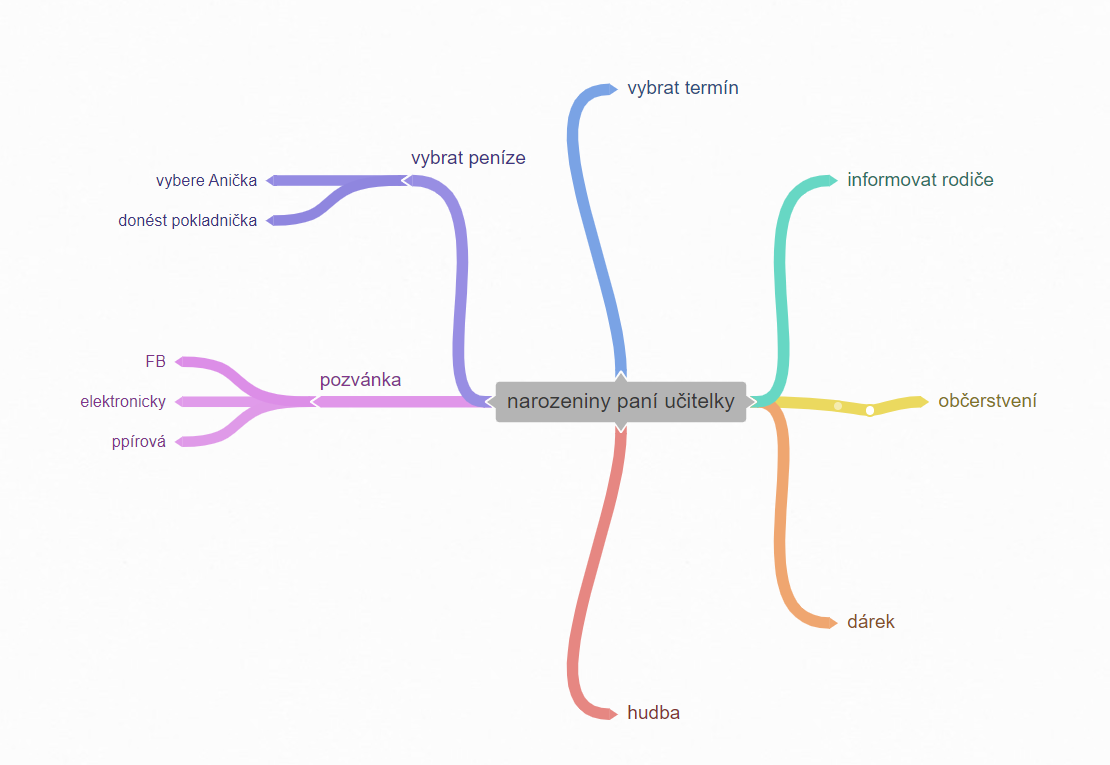 